                                    FICHA TÉCNICA                             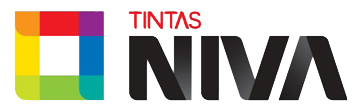 TINTA SOLVENTE P/ PAVIMENTOS			     Ref.1067TIPOProduto baseado num polímero acrílico termoplástico de alta prestação, diluído em solvente aromático dotado de boa resistência à intempérie e ao surgimento de microrganismos, tais como: algas, musgos, fungos, etc. UTILIZAÇÃODestina-se à aplicação sobre materiais aplicados fundamentalmente no exterior, podendo também ser aplicado em interiores, desde que a zona de aplicação esteja bem ventilada/arejada. Proporciona a formação duma película brilhante e dura.Possui uma aderência excelente sobre todos os materiais usados na C.C., nomeadamente: pedra, tijolo, cimento, asfalto etc. Caracteriza-se pela sua alta resistência à luz, água, ácidos e ao atrito.CARACTERÍSTICAS DO PRODUTOPROCESSOS DE APLICAÇÃOAplica-se a rolo, trincha e pistola tal qual conforme é fornecido na embalagem. Como é um produto de secagem rápida, aconselhamos a aplicação ser feita à pistola. No caso de aplicação ao rolo e trincha, deve ser de cadência rápida. O rendimento é variável, em função do tipo de absorção do substrato, contudo, podemos adiantar entre 7-10m2 / L.Para melhor relevância do brilho, caso assim seja pretendido, deve-se aplicar uma segunda ou terceira demãos, com intervalo de +- 6horas, dependendo da temperatura e do estado do tempo.LAVAGEM EQUIPAMENTODiluente de usos gerais Refª 1001TIPO DE EMBALAGEM Embalagens de 1Lt, 5Lts e 20Lts.HIGIENE E SEGURANÇAEm caso de projecção para os olhos, deve lavar-se muito bem com água limpa em abundância. No caso necessidade deve consultar o seu médico.Mais informação, sobre saúde e ambiente, consultar, ficha de dados de segurança do produto. NOTA IMPORTANTEÉ da responsabilidade do utilizador, tomar providências para cumprimento das leis actuais e regulamentações locais, no que se refere à protecção do ambiente, assim como também ser da sua responsabilidade, do processo de aplicação e uso diferente do indicado nesta ficha técnica.As condições de trabalho por vezes divergem, recomendamos que se faça um ensaio prévio da aplicação do produto.O rendimento é também variável conforme o estado do substrato e índice de absorção dos mesmos.Os intervalos entre demãos, também podem variar, conforme a temperatura ambiente, e /ou estado do tempo atmosférico, daqui os dados por nós fornecidos não poderem ser exactos, servindo meramente como ordem orientativa.Em caso de dúvida, consulte o nosso serviço de apoio técnico.O limite da EU para este tipo de produto (Cat A/g) 30 g/l (2010)Este produto contém no máx: 6.90 g/l COV.Actualizada em 04/03/2015CORIncolor / CoresASPECTOLíquidoBRILHOBrilhanteDENSIDADE (20º)1.15SECAGEM (20º)30 minutosVISCOSIDADE BROOKFIELD RVF (20ºc)750 cpsINFLAMABILIDADE35ºESTABILIDADE EM STOCK1 ano – Embalagens de origem, cheias e bem fechadas